Prezydent Miasta Pruszkowa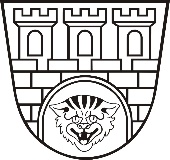 Zarządzenie nr 40/2023Prezydenta Miasta Pruszkowaz dnia 1 lutego 2023 rokuw sprawie powierzenia pełnienia obowiązków dyrektora Szkoły Podstawowej              Nr 5 im. I. J. Paderewskiego, ul. Długosza 53 w Pruszkowie Na podstawie art. 30 ust. 1 ustawy z dnia 8 marca 1990 r. o samorządzie gminnym (t. j. Dz. U. z 2023 r. poz. 40) oraz art. 63 ust. 13 w związku z art. 29 ust. 1 pkt 2 ustawy z dnia 14 grudnia 2016 r. - Prawo oświatowe (t. j. Dz.U. z 2021 r. poz. 1082 ze zm.) zarządzam co następuje:§ 1Powierzam z dniem 1 lutego 2023 r. pełnienie obowiązków dyrektora Szkoły Podstawowej 
Nr 5 im. I. J. Paderewskiego, ul. Długosza 53 w Pruszkowie Pani Sylwii Wolnickiej – Majewskiej, dotychczasowemu wicedyrektorowi tej szkoły, do czasu powierzenia stanowiska dyrektora szkoły zgodnie z art. 63 ust. 10 lub 12 ustawy z dnia 14 grudnia 2016 r. - Prawo oświatowe (t. j. Dz.U. z 2021 r. poz. 1082 ze zm.), nie dłużej jednak niż do dnia 31 sierpnia 2023 r. § 2Zarządzenie podlega publikacji w Biuletynie Informacji Publicznej Urzędu Miasta Pruszkowa.§ 3Zarządzenie wchodzi w życie z dniem podpisania.Prezydent Miasta Pruszkowa Paweł Makuch